The applicant should complete this form and send to Director HR cap@uq.edu.au  the names and full contact details of five (5) eminent individuals able to assess your performance in leadership in guiding the development of others, in major funding initiatives, contribution to knowledge and the beneficial application of knowledge, research program and team management, and intellectual leadership beyond his or her specific areas of research or creative activity. The nominated referees should be external, normally of professorial standing or equivalent and recognised as international leaders in the field, able to comment on the international quality and impact of the applicant’s scholarship and original achievement.  Include a short statement stating the reasons why each referee has been nominated, including the nominated referee’s expertise in the discipline area. Applicants must not nominate referees who are current members of the Professorial Promotions Committee and referees with whom they have a personal, business or professional conflict of interest (actual or potential).  Refer to PPL 5.80.14b, section 7 for further information.
Promotion to Professor 
Applicant Nomination of Referees Form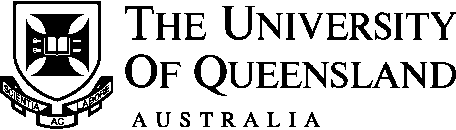 Name of CandidateSchool/CentreFaculty/InstituteTitleInitialsSurnameEmail* requiredDepartment/SchoolUniversityState/Country/CodeTelephoneExampleProfessorMJGilbertm.gilbert@monash.edu.auSchool of Art HistoryGippsland Centre for Art History, Building 68 Monash University Gippsland,VIC Australia 301003-207 11501Include a short statement outlining the reasons why each referee has been nominated, including the nominated referee’s expertise in the discipline area:Include a short statement outlining the reasons why each referee has been nominated, including the nominated referee’s expertise in the discipline area:Include a short statement outlining the reasons why each referee has been nominated, including the nominated referee’s expertise in the discipline area:Include a short statement outlining the reasons why each referee has been nominated, including the nominated referee’s expertise in the discipline area:Include a short statement outlining the reasons why each referee has been nominated, including the nominated referee’s expertise in the discipline area:Include a short statement outlining the reasons why each referee has been nominated, including the nominated referee’s expertise in the discipline area:Include a short statement outlining the reasons why each referee has been nominated, including the nominated referee’s expertise in the discipline area:Include a short statement outlining the reasons why each referee has been nominated, including the nominated referee’s expertise in the discipline area:Include a short statement outlining the reasons why each referee has been nominated, including the nominated referee’s expertise in the discipline area:2Include a short statement outlining the reasons why each referee has been nominated, including the nominated referee’s expertise in the discipline area:Include a short statement outlining the reasons why each referee has been nominated, including the nominated referee’s expertise in the discipline area:Include a short statement outlining the reasons why each referee has been nominated, including the nominated referee’s expertise in the discipline area:Include a short statement outlining the reasons why each referee has been nominated, including the nominated referee’s expertise in the discipline area:Include a short statement outlining the reasons why each referee has been nominated, including the nominated referee’s expertise in the discipline area:Include a short statement outlining the reasons why each referee has been nominated, including the nominated referee’s expertise in the discipline area:Include a short statement outlining the reasons why each referee has been nominated, including the nominated referee’s expertise in the discipline area:Include a short statement outlining the reasons why each referee has been nominated, including the nominated referee’s expertise in the discipline area:Include a short statement outlining the reasons why each referee has been nominated, including the nominated referee’s expertise in the discipline area:3Include a short statement outlining the reasons why each referee has been nominated, including the nominated referee’s expertise in the discipline area:Include a short statement outlining the reasons why each referee has been nominated, including the nominated referee’s expertise in the discipline area:Include a short statement outlining the reasons why each referee has been nominated, including the nominated referee’s expertise in the discipline area:Include a short statement outlining the reasons why each referee has been nominated, including the nominated referee’s expertise in the discipline area:Include a short statement outlining the reasons why each referee has been nominated, including the nominated referee’s expertise in the discipline area:Include a short statement outlining the reasons why each referee has been nominated, including the nominated referee’s expertise in the discipline area:Include a short statement outlining the reasons why each referee has been nominated, including the nominated referee’s expertise in the discipline area:Include a short statement outlining the reasons why each referee has been nominated, including the nominated referee’s expertise in the discipline area:Include a short statement outlining the reasons why each referee has been nominated, including the nominated referee’s expertise in the discipline area:4Include a short statement outlining the reasons why each referee has been nominated, including the nominated referee’s expertise in the discipline area:Include a short statement outlining the reasons why each referee has been nominated, including the nominated referee’s expertise in the discipline area:Include a short statement outlining the reasons why each referee has been nominated, including the nominated referee’s expertise in the discipline area:Include a short statement outlining the reasons why each referee has been nominated, including the nominated referee’s expertise in the discipline area:Include a short statement outlining the reasons why each referee has been nominated, including the nominated referee’s expertise in the discipline area:Include a short statement outlining the reasons why each referee has been nominated, including the nominated referee’s expertise in the discipline area:Include a short statement outlining the reasons why each referee has been nominated, including the nominated referee’s expertise in the discipline area:Include a short statement outlining the reasons why each referee has been nominated, including the nominated referee’s expertise in the discipline area:Include a short statement outlining the reasons why each referee has been nominated, including the nominated referee’s expertise in the discipline area:5Include a short statement outlining the reasons why each referee has been nominated, including the nominated referee’s expertise in the discipline area:Include a short statement outlining the reasons why each referee has been nominated, including the nominated referee’s expertise in the discipline area:Include a short statement outlining the reasons why each referee has been nominated, including the nominated referee’s expertise in the discipline area:Include a short statement outlining the reasons why each referee has been nominated, including the nominated referee’s expertise in the discipline area:Include a short statement outlining the reasons why each referee has been nominated, including the nominated referee’s expertise in the discipline area:Include a short statement outlining the reasons why each referee has been nominated, including the nominated referee’s expertise in the discipline area:Include a short statement outlining the reasons why each referee has been nominated, including the nominated referee’s expertise in the discipline area:Include a short statement outlining the reasons why each referee has been nominated, including the nominated referee’s expertise in the discipline area:Include a short statement outlining the reasons why each referee has been nominated, including the nominated referee’s expertise in the discipline area: